ZAMIERZENIA DYDAKTYCZNO – WYCHOWAWCZENA MIESIĄC WRZESIEŃ 2021 R.GRUPA KRASNALE i SÓWKI TYDZIEŃ ITo JESTEM JAzachęcanie do poznawania kolegów i koleżanek z grupy,rozwijanie mowy,wzmacnianie poczucia bezpieczeństwa dzieci poprzez poznawanie przedszkola,zwracanie uwagi na wygląd i wyposażenie przedszkola,dostrzeganie podobieństw między dziećmi a ich rodzicami,rozwijanie sprawności ruchowej,poznawanie ważniejszych regionów Polski, rozwijanie sprawności manualnych,umuzykalnianie dzieci, poznawanie narządów zmysłów, utrwalanie nazw części ciała,poznawanie różnych stanów emocjonalnych.TYDZIEŃ IIMOJA GRUPArozwijanie mowy, kreatywności i orientacji przestrzennej, rozwijanie sprawności manualnej,rozwijanie sprawności fizycznej,utrwalanie pojęć: przygrywka, zwrotka, refren, umuzykalnianie dzieci,dekodowanie obrazków – tworzenie kontraktu grupowego, przygotowanie do nauki czytania, poznawanie innych niż dotychczas zasad zachowania się w grupie.TYDZIEŃ IIIMOJA DROGA DO PZREDSZKOLA poznawanie zasad ruchu drogowego, rozpoznawanie pasów, sygnalizacji świetlnej,zapoznanie z kołem, rozwijanie umiejętności klasyfikowania na podstawie jednej cechy – wielkości, rozwijanie sprawności fizycznej,rozwijanie umiejętności wokalnych, wyrabianie reakcji na przerwę w muzyce, rozwijanie sprawności manualnych,rozwijanie słuchu fonematycznego, zapoznanie z wybranymi znakami drogowymi.TYDZIEŃ IVIDZIE JESIEŃ…PRZEZ LAS, PARKzapoznanie ze środowiskiem przyrodniczym – parkiem, poznawanie oznak nowej pory roku – jesieni,rozwijanie mowy, utrwalanie oznak jesieni, rozwijanie sprawności manualnej,rozwijanie wyobraźni,utrwalanie kolorów jesieni,rozwijanie umiejętności wokalnych, obrazowanie tekstu piosenki ruchem,rozwijanie umiejętności liczenia z zastosowaniem liczebników głównych i liczebników porządkowych w zakresie sześciu, poznawanie przedstawicieli grzybów: jadalnych i trujących, rozwijanie sprawności fizycznej,rozwijanie mowy i pamięci.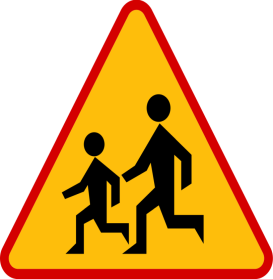 